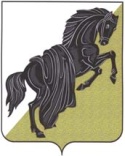 -0+хщ+О внесении изменений в План  работыКонтрольно – счетной  палаты Каслинского муниципального района на 2018год Внести в План работы Контрольно – счетной палаты на 2018 год, утвержденный распоряжением Контрольно – счетной палаты Каслинского муниципального района от 19.12.2017г. № 18.1 (в редакции от 23.04.2018г.№3.1) изменения:Пункт 2.8 читать в следующей редакции:Пункт 2.9 читать в следующей редакции: Председатель    КСП КМР                                               О.В.Долгополова2.8- Проверка действий заказчика «Администрация Каслинского муниципального района, при исполнении  МК № 0169300028117000227 на выполнение работ по корректировке рабочей документации (проекта) по объекту «Модернизация фильтровальной станции г.Касли с внесением конструктивных изменений».- Проверка действий Администрации Каслинского муниципального района, на предмет целевого использования бюджетных средств Каслинского городского поселения, по Соглашению от 30.05.2017г. в сумме 4677000,00  3 квартал(август)Ст.267.1 БК РФ2.9Проверка финансово-хозяйственной деятельности  за 2017год и первое полугодие 2018годаОбъект контрольного мероприятия – муниципальное образовательное учреждение дополнительного образования детей «Детская школа искусств» г.Касли3-4 квартал(сентябрь-октябрь)Ст.267.1 БК РФ